                                                                                                         PATVIRTINTA                                                                                                         Kėdainių „Atžalyno“ gimnazijos                                                                                                                    direktoriaus 2022 m. spalio 31 d.                                                                               įsakymu Nr.V-115SMURTO IR PRIEKABIAVIMO PREVENCIJOS KĖDAINIŲ „ATŽALYNO“ GIMNAZIJOJE POLITIKAI SKYRIUS BENDROSIOS NUOSTATOS1. Smurto ir priekabiavimo prevencijos Kėdainių „Atžalyno“ gimnazijoje politika nustato principus ir taisykles siekiant užtikrinti darbuotojų saugumą, psichosocialinės rizikos valdymą, smurto ir priekabiavimo prevencijos įgyvendinimą ir saugios darbo aplinkos kūrimą visiems Kėdainių „Atžalyno“ gimnazijos darbuotojams. 2. Darbuotojai privalo aktyviai dalyvauti draugiškos, žmogaus  orumą gerbiančios, lygias galimybes ir nediskriminavimą užtikrinančios darbo aplinkos kūrime.3. Gimnazijoje draudžiama priekabiauti, seksualiai priekabiauti, persekioti ar smurtauti.4. Šis Aprašas taikomas visiems Kėdainių „Atžalyno“ gimnazijos darbuotojams. 5. Apraše vartojamos sąvokos:          5.1. pranešimas – žodinis arba rašytinis informacijos pateikimas apie priekabiavimą, seksualinį priekabiavimą, smurtą ar persekiojimą;5.2. smurtas – nepriimtinas vieno ar kelių asmenų elgesys, kuris gali pasireikšti įvairiomis formomis, pagrinde – priekabiavimu ir smurtu: fiziniu, psichologiniu ir/ar seksualiniu išnaudojimu, vienkartiniu ar sistemingu neetišku elgesiu, nepagarbiu elgesiu kitų asmenų atžvilgiu. Darbo aplinkoje smurtas gali pasireikšti tarp to paties lygmens kolegų (horizontalus smurtas), tarp vadovų ir jų pavaldinių (vertikalus smurtas) bei darbuotojų ir kitų asmenų (klientų, vartotojų, trečiųjų asmenų ir kt.); 5.3. mobingas – jėgų disbalansu paremti santykiai darbo vietoje, pasireiškiantys nuosekliu ilgalaikiu netinkamu elgesiu, nukreiptu prieš darbuotoją, kuriais pažeidžiama darbuotojo fizinė, socialinė ar psichologinė gerovė, mažinamas jo produktyvumas bei pasitenkinimas darbu. Mobingą gali taikyti tiek vienas, kolektyvo pritarimą ar galios svertų turintis asmuo, tiek darbuotojų grupė; 5.4. priekabiavimas – nepageidaujamas elgesys, kai asmens lyties, lytinės orientacijos, negalios, amžiaus, rasės, etinės priklausomybės, tautybės, religijos, tikėjimo, kalbos, kilmės, socialinės padėties, įsitikinimų ar pažiūrų, pilietybės, šeimyninės padėties, ketinimo turėti vaiką (vaikų) pagrindu siekiama įžeisti arba įžeidžiamas asmens orumas ir siekiama sukurti arba sukuriama bauginanti, priešiška, žeminanti ar įžeidžianti aplinka;   5.5. seksualinis priekabiavimas – asmeniui, prie kurio priekabiaujama, nepriimtinas ar nepageidaujamas, užgaulus, žodžiu, raštu ar fiziniu veiksmu išreikštas seksualinio pobūdžio elgesys, kuriuo siekiama sukurti, arba kuriama asmenį, su kuriuo taip elgiamasi, bauginanti, priešiška, jam nemaloni, žeminanti ar žeidžianti aplinka;5.6. stresas – darbuotojo reakcija į nepalankius darbo sąlygų, darbo reikalavimų, darbo organizavimo, darbo turinio, darbuotojų tarpusavio santykių ir (ar) santykių su darbdaviu ir (ar) trečiaisiais asmenimis psichosocialinius veiksnius; 5.7. psichosocialinis veiksnys – veiksnys, kuris dėl darbo sąlygų, darbo reikalavimų, darbo organizavimo, darbo turinio, darbuotojų tarpusavio ar darbdavio ir darbuotojo tarpusavio santykių sukelia darbuotojui psichinį stresą; 5.8. psichosocialinė rizika – rizika darbuotojų psichinei ir fizinei sveikatai bei socialinei gerovei, kurią kelia psichosocialiniai veiksniai susiję su darbo santykiais.          6. Kitos Apraše naudojamos sąvokos suprantamos ir aiškinamos taip, kaip jos apibrėžtos Lietuvos Respublikos Darbo kodekse, Darbuotojų saugos ir sveikatos įstatyme, Lygių galimybių kontrolieriaus tarnybos priekabiavimo, seksualinio priekabiavimo ar persekiojimo prevencijos taisyklėse ir Psichosocialinės rizikos vertinimo metodiniuose nurodymuose.            7. Atsakingas asmuo – direktoriaus skiriamas asmuo, pirmasis gaunantis pranešimą ar skundą apie įvykį ir pagal nustatytą tvarką organizuojantis skundo ar įvykio nagrinėjimą. Atsakingo asmens pavardė ir kontaktai viešai neskelbiami.           8. Komisija – direktoriaus įsakymu sudaryta ne mažiau trijų darbuotojų komisija priekabiavimo,          smurto, seksualinio priekabiavimo ar persekiojimo atvejui tirti                                                         II SKYRIUS                       PRIEKABIAVIMO, SEKSUALINIO PRIEKABIAVIMO,                                SMURTO AR PERSEKIOJIMO FORMOS9. Priekabiavimas, seksualinis priekabiavimas, smurtas ar persekiojimas gali pasireikšti šiomis  formomis:9.1. nepageidaujamas fizinis kontaktas (pvz., plekštelėjimas, glostymas, glamonėjimas,  grybštelėjimas, siekimas pabučiuoti, bučiavimas ir kt.) ar tokio kontakto reikalavimas;9.2. žodinis ar rašytinis žeminimas (įžeidžiantys juokai ir pokštai, nuolatinės pastabos, neapykantos kalba, apkalbos, gandų skleidimas, šmeižtas ir pan.);9.3. įžeidžiančių paveikslėlių, užrašų ar kitos medžiagos demonstravimas, įžeidūs gestai;9.4. pornografinių ar seksistinių nuotraukų, paveikslėlių, tekstų demonstravimas ar siuntimas  elektroninio ryšio priemonėmis;9.5. sąmoningas izoliavimas ar nebendravimas gimnazijos veikloje, atskyrimas nuo socialinių veiklų;9.6. įkyrus siekis bendrauti, asmens sekimas ar informacijos apie asmenį rinkimas, kai tai        nesusiję su atliekamomis darbinėmis funkcijomis;9.7. grasinimas ar kitoks bauginantis elgesys, kuriuo siekiama riboti darbuotojo apsisprendimo laisvę;9.8. poveikis bendruomenės nariui, siekiant tam tikro su darbo funkcijų atlikimu nesusijusio elgesio, paslaugų ar seksualinių paslaugų;9.9. nepagrįstas darbo sąlygų pabloginimas, lyginant su kitais darbuotojais;9.10. priekabiavimo, seksualinio priekabiavimo, smurto ar persekiojimo formų sąrašas nėra baigtinis.10. Priekabiavimas, seksualinis priekabiavimas, smurtas ar persekiojimas gali pasireikšti ir kitokiais būdais, kurie nėra akivaizdūs, tačiau kuria nemalonią, bauginančią, žeminančią ar įžeidžiančią aplinką.                                           III SKYRIUSREKOMENDUOJAMAS DARBUOTOJŲ ELGESYS, SIEKIANT IŠVENGTI PRIEKABIAVIMO, SEKSUALINIO PRIEKABIAVIMO, SMURTO AR PERSEKIOJIMO11. Gimnazijos bendruomenei rekomenduojama laikytis šių principinių nuostatų:11.1. analizuoti savo elgesį ir vertinti, ar jis atitinka Taisyklių nuostatas;11.2. būti sąmoningu, žinoti ar numanyti, koks potencialus elgesys gali būti laikomas priekabiavimu, seksualiniu priekabiavimu, smurtu ar persekiojimu;11.3. būti atidžiu ir jautriu kitiems bendruomenės nariams, gerbti jų privatų gyvenimą, pažiūras, įsitikinimus, jų fizinį ir psichinį neliečiamumą, stengtis suvokti, ar jo žodžiu, raštu ar fiziniu veiksmu išreikštas elgesys gali sukelti nemalonias, nepageidaujamas, orumą žeidžiančias pasekmes, gali trukdyti kitą darbuotoją darbo aplinkoje, dėl ko jis gali nesugebėti tinkamai vykdyti savo funkcijas, pavyzdžiui:11.3.1. familiarus pasisveikinimo būdas;11.3.2. komplimentai, nesusiję su bendruomenės nario dalykinėmis savybėmis bei vykdomomis funkcijomis;11.3.3. komentarai apie fizinę išvaizdą ar aprangą, žmogaus identiteto požymius;11.3.4. neetiški komentarai apie pažiūras, silpnybes ar stiprybes, jo privatų gyvenimą;11.3.5. neetiški kreipiniai (pavyzdžiui, vardų trumpiniai, pravardės, mažybiniai kreipiniai);11.3.6. seksualinio pobūdžio, įžeidžiantys ar nepagarbūs juokeliai ar pokštai;11.3.7.fiziniai prisilietimai prie darbuotojo, fizinio ar psichologinio diskomforto sukėlimas, nesilaikant pagarbaus fizinio atstumo;11.3.8. įkyrus dėmesio rodymas, fizinės išvaizdos apžiūrinėjimas;11.3.9. kalbėjimo tonas, reiškiami garsai ir judesiai, kurie gali žeisti, žeminti žmogų ar kelti seksualinio pobūdžio asociacijas;11.3.10. žeminančių garbę ir orumą vizualinių priemonių naudojimas (plakatai, nuotraukos, piešiniai, daiktai ir kt.);11.3.11. įžeidžiančio pobūdžio, žeminančių garbę ir orumą pranešimų, žinučių siuntimas;11.4. siekiant išvengti darbuotojui nemalonaus, nepriimtino elgesio bei šio elgesio  neigiamų pasekmių, esant abejonėms, kad tam tikras elgesys gali būti nepageidaujamas arba gali priversti darbuotoją jaustis nepatogiai, žeminti jo orumą, rekomenduotina iš anksto pasiteirauti, aptarti su bendruomenės nariais, ar tam tikras elgesys, bendravimo forma yra priimtini;11.5. jei darbuotojas žodžiu, veiksmais ar atsako nebuvimu parodo kad tam tikras  elgesys, nesusijęs ir (ar) nebūtinas procesui ar darbo funkcijų vykdymui, jam nėra priimtinas – privaloma nedelsiant nutraukti tokį elgesį ir apriboti bendravimą iki privalomo vykdant darbo funkcijas;11.6. nebūti pasyviu Taisyklių nuostatas pažeidžiančio elgesio stebėtoju, bet imtis aktyvių veiksmų tokiam elgesiui sustabdyti. Jeigu toks elgesys vyksta, netoleruoti jo, nelaikyti to pokštu    ar nevykusiu pajuokavimu, neskatinti tokio elgesio pritariančia šypsena, juoku ar kitais tokį elgesį palaikančiais veiksmais;11.7. patyrus tokį elgesį, turintį priekabiavimo, seksualinio priekabiavimo, smurto ar persekiojimo požymius, patartina ramiai, mandagiu tonu pasakyti ar pranešti taip besielgiančiam asmeniui, kad šis elgesys nepriimtinas ir turi būti nutrauktas. Tai gali būti padaryta ir elektroniniu laišku ar žinute. Rekomenduotina paaiškinti, kokie gestai, žodžiai, komentarai, fizinis elgesys ar kiti veiksmai yra nemalonūs, sukuria žeminančią, įžeidžiančią darbinę aplinką; 11.8. patartina visus įvykusius priekabiavimo, seksualinio priekabiavimo, smurto ar persekiojimo veiksmus (elgesį) fiksuoti, užsirašyti laiką, liudytojus ir kitas reikšmingas aplinkybes;11.9. jeigu priekabiavimas, seksualinis priekabiavimas, smurtas ar persekiojimas vyko kito bendruomenės nario atžvilgiu, rekomenduotina padrąsinti jį prabilti apie tai, skatinti kreiptis į šiuos veiksmus atlikusį asmenį ir nedelsiant jam pranešti, kad toks elgesys yra                                     nepageidaujamas.                                                            IV SKYRIUS                              PRANEŠIMO AR SKUNDO TYRIMO PRINCIPAI12. Pranešimo ar skundo tyrimas grindžiamas šiais principais:12.1. nekaltumo – skundžiamasis laikomas nekaltu iki bus priimtas sprendimas dėl Taisyklių pažeidimo;12.2. operatyvumo – tyrimas atliekamas per įmanomai trumpiausią terminą;12.3. betarpiškumo – nukentėjusiajam, skundžiamajam, liudytojui (-ams) sudaromos visos galimybės                          pateikti paaiškinimus, savo veiksmų vertinimo ir aiškinimo versiją;12.4. pagalbos nukentėjusiajam – gavus skundą dėl taisyklių pažeidimo, sudaromos saugios darbo sąlygos;12.5. aktyvių prevencijos priemonių taikymo – nustačius pažeidimą, taikomos atitinkamos individualios prevencinės priemonės, užtikrinant darbuotojams saugias ir jų orumo nežeidžiančias darbo sąlygas;12.6. objektyvumo ir nešališkumo – tyrimas atliekamas objektyviai, neturint išankstinių nuostatų dėl aplinkybių vertinimo.                                                         V SKYRIUS            PRANEŠIMŲ IR SKUNDŲ PATEIKIMO IR NAGRINĖJIMO TVARKA13. Norėdamas pranešti apie pažeidimą, asmuo gali tiesiogiai kreiptis į gimnazijos administraciją arba užpildyti gimnazijos interneto puslapyje etikos skirsnyje esančią pranešimo formą lietuvių arba anglų kalba (1 priedas, jei asmuo kreipiasi žodžiu į gimnazijos administracijos atstovą,  šis direktoriui turi pateikti tarnybinį pranešimą pagal Priedą Nr. 2).14. Pranešimas bus laikomas konfidencialiu.15. Asmuo, pateikdamas pranešimą apie įvykį ar skundą, turi nurodyti savo darbo santykius.16. Atsakingo asmens gautas pranešimas ar skundas nagrinėjamas žemiau nustatyta tvarka.17. Jei skundą pateikia gimnazijos darbuotojas, įvertinus pranešimo pobūdį, kviečiama komisija, kurios preliminari sudėtis yra: direktoriaus paskiriama iš ne mažiau kaip trijų asmenų (vengiant paskirti su tyrimu galimai susijusį ir suinteresuotą darbuotoją, pvz., tiesioginį vadovą ar pavaldinį).18. Gavus pranešimą apie įvykį ar skundą, per 3 darbo dienas sukviečiama atitinkama komisija. Įvykio nagrinėjimui skirta 15 darbo dienų su galimybe pratęsti šį terminą.19. Atvejais, kai komisijos narys negali dalyvauti nagrinėjant skundą ar pranešimą, į komisiją direktoriaus įsakymu skiriamas kitas narys.20. Komisijos nariai privalo užtikrinti konfidencialumą. Komisijos nariams draudžiama atskleisti bet kokią su tyrimu susijusią informaciją darbuotojams, nedalyvaujantiems tyrimo procedūroje. Visi komisijos nariai turi pasirašyti konfidencialumo deklaraciją. Komisijos nariui,  atskleidusiam  kitiems      asmenims su tyrimu susijusią informaciją, taikoma drausminė atsakomybė.21. Komisijos nariai, susiję su nukentėjusiuoju ar skundžiamuoju asmeniu, nuo tyrimo privalo nusišalinti (konfidencialumo įsipareigojimas lieka galioti). Tokiu atveju nusišalinusio komisijos nario vietą užima kitas direktoriaus įsakymu paskirtas asmuo.22. Komisija pranešimą ar skundą apie priekabiavimą, seksualinį priekabiavimą, persekiojimą ar smurtą tiria išsamiai, diskretiškai, sąžiningai ir jautriai tiek asmens pateikusio pranešimą ar skundą, tiek skundžiamojo asmens atžvilgiu, atsižvelgiant į poveikį nukentėjusiam asmeniui bei tokio pobūdžio veiksmų specifiškumą, asmeninį pobūdį.23. Komisija asmenį apie jo vykdomą apklausos laiką bei tyrimo objektą informuoja likus ne mažiau kaip vienai darbo dienai iki apklausos.24. Apklausiant nukentėjusįjį ar skundžiamąjį asmenį, apklausoje gali dalyvauti ir jo atstovas.25. Apklausoje dalyvauja tik tuo metu apklausiamas asmuo, jo atstovas ir komisija.26. Apklausiant nukentėjusįjį, skundžiamąjį ar liudytoją, komisijai rekomenduotina:26.1. neišsakyti savo nuomonės ar vertinimo dėl sužinotų faktų;26.2. kontroliuoti kalbos toną ir parinkti mandagius, neutralius žodžius;26.3. formuoti konkrečius ir aiškius klausimus, nepateikti klausimų su menamu atsakymu;26.4. nepertraukinėti apklausiamojo.27. Nukentėjusio asmens apklausos ypatumai:27.1. nukentėjusiajam asmeniui apklausos metu pirmiausiai pasiūloma papasakoti apie pranešime   ar skunde nurodytas aplinkybes, ramiai ir dėmesingai jį išklausyti, nepertraukti;27.2. aptarti, kokie santykiai sieja nukentėjusįjį asmenį su skundžiamuoju, kaip jie keitėsi;27.3. pasiūlyti apibūdinti skundžiamo elgesio pobūdį ir trukmę;27.4. išsiaiškinti kaip įmanoma daugiau detalių, aplinkybių, susijusių su skundžiamu elgesiu;27.5. pasiūlyti nurodyti, kokius išgyvenimus sukėlė skundžiamas elgesys, ar tai sukūrė jam bauginančią, priešišką, žeminančią ar įžeidžiančią aplinką;27.6. leisti nukentėjusiam asmeniui pačiam įvertinti situaciją į skundžiamojo veiksmus bei vidinį   nusiteikimą jo atžvilgiu;27.7.paprašyti pateikti turimus įrodymus (pavyzdžiui, raštelius, žinutes, nuotraukas, paveikslėlius                        ir kt.), susijusius su skundžiamu elgesiu;27.8. pasiūlyti nurodyti asmenis, kurie galėtų paliudyti ar pateikti kitą su tyrimu susijusią  informaciją.28. Skundžiamojo apklausos ypatumai:28.1. skundžiamąjį asmenį privalu supažindinti su pareiškimo, skundo turiniu be kitomis svarbiomis skundžiamo elgesio aplinkybėmis;28.2. skundžiamasis turėtų pateikti išsamų paaiškinimą raštu dėl visų tyrimo aplinkybių, savo  nuomonę dėl skundžiamo elgesio, taip pat kitą, jo manymu, tyrimui reikšmingą informaciją;28.3. patariama patvirtinti ar paneigti skundžiamą elgesį, nurodyti jo motyvus, priežastis ir tikslus;28.4. paprašyti pateikti turimus įrodymus (pavyzdžiui, raštelius, žinutes, nuotraukas, paveikslėlius   ir kt.), susijusius su skundžiamu elgesiu;28.5. pasiūlyti nurodyti liudytojus, kurie galėtų patvirtinti jo parodymus ir padėtų objektyviai ištirti                              pranešimą ar skundą.29. Liudytojo apklausos ypatumai:29.1. paaiškinti liudytojui, kokiu tikslu jis buvo iškviestas į apklausą, nurodyti, kieno prašymu jis                       kviečiamas liudyti;29.2. informuoti apie tyrimo bei jo duomenų konfidencialumą;29.3. supažindinti su aplinkybėmis, kurias jis galėtų paliudyti;29.4. paprašyti nurodyti, kokie santykiai sieja jį su nukentėjusiuoju ir (ar) skundžiamuoju asmeniu;29.5. paprašyti pateikti paaiškinimą raštu dėl faktų, kuriuos jis matė ar girdėjo, taip pat informuoti                           apie kitas, jo manymu, reikšmingas aplinkybes, susijusias su tyrimu;29.6. pasiūlyti nurodyti kitus asmenis, mačiusius ar girdėjusius apie liudijamus faktus;29.7. pasiūlyti liudytojui kreiptis į komisiją, jeigu jis prisimins ar sužinos naujas aplinkybes,                        susijusias su tyrimu;29.8. patarti nedelsiant informuoti komisiją, jeigu jam buvo grasinta ar stengtasi paveikti kitokio    pobūdžio priemonėmis.30. Posėdžio eiga įrašoma garso įrašymo priemonėmis.31. Atlikusi tyrimą, komisija įvertina jo metu gautus duomenis ir per 5 darbo dienas parengia bei pateikia  išvadą direktoriui, kuris priima sprendimą dėl drausminės atsakomybės ar kitų priemonių taikymo.32. Nukentėjęs asmuo ir skundžiamasis yra supažindinami su sprendimu per 3 darbo dienas nuo sprendimo priėmimo.                                                              VI SKYRIUS                                                   PREVENCIJOS PROCEDŪRA33. Prevencijos procedūros tikslas – net ir nesant akivaizdžių priekabiavimo, seksualinio priekabiavimo, persekiojimo ar smurto požymių ar kitų etikos pažeidimų, užtikrinti saugią ir pagarbią darbo aplinką  gimnazijoje.34. Prevencijos procedūra taikoma ir tuomet, jeigu nukentėjęs asmuo pageidauja tik sudrausminti skundžiamąjį ir užkirsti kelią tokiems veiksmams ateityje, tačiau nepageidauja, kad būtų pradėtas tyrimas arba nėra pakankamo pagrindo tyrimui pradėti.35. Komisijai priėmus sprendimą pradėti prevencijos procedūrą, atsakingas asmuo pakartotinai supažindina skundžiamąjį asmenį su taisyklėmis, atkreipdamas dėmesį į tuos punktus, dėl kurių nesilaikymo pradėta prevencijos procedūra.36. Prevencijos procedūra vykdoma pokalbio forma, kurio metu atsakingas asmuo atskirai bendrauja su skundžiamuoju, dalyvaujant ar nedalyvaujant nukentėjusiam asmeniui, siekiant taikiai išspręsti kilusius nesutarimus.                                                           VII SKYRIUS                                               PSICHOLOGINĖ PAGALBA37. Diskriminaciją, priekabiavimą ar kitą orumą žeminantį įvykį patyrusiems gimnazijos darbuotojams teikiama nemokama psichologinė pagalba.38. Informacija apie psichologinę informaciją skelbiama gimnazijos internetinio puslapyje.                                                           VIII SKYRIUS                                         BAIGIAMOSIOS NUOSTATOS39. Šios Taisyklės ir visi jų pakeitimai yra skelbiami gimnazijos interneto svetainėje.                                                    ____________________________PSICHOLOGINIO SMURTO IR MOBINGO DARBE ATPAŽINIMAS9. Galimai patirtus ar pastebėtus psichologinio smurto ir mobingo atvejus nagrinėja, prevencines priemones siūlo direktoriaus įsakymu paskirtas atsakingas asmuo (toliau atsakingas asmuo), atskiru atveju - galimų psichologinio smurto darbe atvejų nagrinėjimo komisija (toliau Komisija).  7.  Psichologinis smurtas  ir mobingas darbo aplinkoje gali pasireikšti:7.1. profesinėje srityje: viešu pažeminimu, nuomonės menkinimu, kaltinimu dėl pastangų stygiaus, beprasmių, neatitinkančių kompetencijos užduočių skyrimu, nušalinimu nuo sričių, už kurias darbuotojas yra atsakingas, pernelyg didelio darbo krūvio skyrimu, darbo užduočių įvykdymo nerealiais terminais pavedimo; 7.2. dėl asmeninės reputacijos: užgauliomis pastabomis, užgauliojimais, bauginimu, menkinimu, užuominomis dėl amžiaus, lyties ar kitų asmeninių dalykų, apkalbomis; 7.3. per izoliaciją: psichologiniu ir socialiniu išskyrimu, galimybių apribojimu, nuomonės ignoravimu, darbui reikalingos informacijos nuslėpimu. 7.4. fiziniais veiksmais: spoksojimu ir akių kontaktu (spoksojimas ir rūstus žvilgsnis norint įbauginti darbuotoją), tonu ir balso garsumu (pakeltu tonu išreiškiami reikalavimai, balso garsumu siekiama užgožti dialogą ar oponento pastabas), nerimu (rankų gniaužymu, trynimu, murmėjimu, vapėjimu, žingsniavimu, nerimastingu vaikščiojimu ir kt.).III SKYRIUS PSICHOLOGINIO SMURTO IR MOBINGO DARBE PREVENCIJOS ĮGYVENDINIMO TVARKA8. Kėdainių „Atžalyno“ gimnazijoje ir padaliniuose turi būti įgyvendinami pagrindiniai prevenciniai veiksmai: 8.1. Pirminiai prevenciniai veiksmai: 8.1.1. Psichosocialinės darbo aplinkos gerinimas užtikrinant, kad su darbu susiję sprendimai būtų pagrįsti teisingumo, sąžiningumo, lygių galimybių ir pagarbos žmogui principais, kad organizuojant darbą būtų optimizuojamas darbo krūvis, darbai paskirstomi po lygiai, atsižvelgiant į etatinį darbo krūvį, būtų atsižvelgiama į gerus darbuotojų tarpusavio santykius, efektyviai sprendžiamos iškilusios problemos ir vengiama besitęsiančio streso situacijų. Darbuotojui turi būti aišku, ko iš jo tikimasi darbe, jis turi būti pakankamai apmokytas, kaip atlikti savo darbą;8.1.2. Nedelsiant registruojami galimo psichologinio smurto ir mobingo atvejai, jie analizuojami sudarant galimybes darbuotojams teikti pranešimus apie įvykius su detaliais paaiškinimais, nurodant smurtautojus, smurto situaciją, aplinkybes, galimus liudininkus; 8.1.3. Įstaigos kultūros ugdymas įsipareigojant, kad bus užtikrinta darbuotojų sauga ir sveikata visais su darbu susijusiais aspektais. Aiškiai apibrėžiamos darbuotojų pareigos ir atsakomybės. Netolerancija psichologiniam smurtui ir mobingui bei skatinamos diskusijos, gerbiama kitokia pozicija, nuomonė; 8.1.4. Fizinės darbo aplinkos gerinimas užtikrinant, kad darbo vieta būtų saugi, patogi, tinkamai įrengta ir prižiūrima. 8.2. Antriniai prevenciniai veiksmai: 8.2.1. Darbuotojų informavimas apie darbuotojų psichologinio saugumo užtikrinimo politiką ir kitas galiojančias tvarkas užtikrinančias, kad visi Kėdainių „Atžalyno“ gimnazijoje dirbantys ar naujai įsidarbinantys darbuotojai žinotų ir suprastų Kėdainių „Atžalyno“ gimnazijos siektino elgesio taisykles ir vykdomas priemones. Informacijai skleisti pasitelkiami visi galimi būdai: personalo susirinkimai, padalinių informacinės lentos, informaciniai pranešimai, atmintinės, dalomoji medžiaga ir kiti būdai; 8.2.2. Inicijuojami personalo mokymai atsižvelgiant į poreikius ir esamą situaciją; 8.2.3. Nuolat stebima situacija, atsižvelgiant į psichosocialinės rizikos veiksnius, organizuojamas, atliekamas ir esant reikalui atnaujinamas psichosocialinės rizikos vertinimas padaliniuose. 8.3. Tretiniai prevenciniai veiksmai: 8.3.1. Psichologinį smurtą ir mobingą patyrusių ar mačiusių darbuotojų psichologinių traumų ir streso lygio mažinimas, skubiai ir efektyviai nagrinėjant galimo psichologinio smurto ar mobingo atvejus, teikiant rekomendacijas administracijai ir/ar padaliniams, užtikrinant medicinos psichologo paslaugų prieinamumą ir visų reikalingų psichologinės pagalbos resursų (psichologų, psichiatrų, socialinių darbuotojų, psichologinės pagalbos organizacijų, psichologinės pagalbos telefono linijų) nuorodų ir kontaktų suteikimą visiems Kėdainių „Atžalyno“ gimnazijos darbuotojams; 8.3.2. Sąlygų dalytis patirtimi sudarymas organizuojant darbuotojų susirinkimus, skatinant darbuotojus kalbėti apie savo patirtis, informuoti atsakingus asmenis ir ieškoti pagalbos, gauti paramos iš kolegų; 8.3.3. Stengtis iškilusias problemas spręsti neformaliomis priemonėmis – pokalbiu su smurtautoju, psichologo konsultacijos rekomendavimu, o jei to nepakanka, naudoti drausmines priemones – raštišką įspėjimą, perkėlimą į kitą skyrių ar pareigas, atleidimą iš darbo; 8.3.4. Drausminės procedūros numatomos ir taikomos smurtautojams, atsižvelgiant į abiejų smurto įvykyje dalyvavusių pusių paaiškinimus, nurodomas aplinkybes, ankstesnį smurtautojo elgesį, objektyviai jas išklausius. IV SKYRIUSPSICHOLOGINIO SMURTO IR MOBINGO DARBE ATVEJŲ REGISTRAVIMO IR NAGRINĖJIMO TVARKA9. Galimai patirtus ar pastebėtus psichologinio smurto ir mobingo atvejus nagrinėja, prevencines priemones siūlo direktoriaus įsakymu paskirtas atsakingas asmuo (toliau atsakingas asmuo), atskiru atveju - galimų psichologinio smurto darbe atvejų nagrinėjimo komisija (toliau Komisija).  10. Darbuotojas, galimai patyręs ar pastebėjęs psichologinio smurto ar mobingo atvejį, turi teisę (taip pat ir anonimiškai) apie jį pranešti: 10.1. informuojant savo tiesioginį vadovą arba padalinio vadovą. Tiesioginis vadovas arba padalinio vadovas apie praneštą atvejį turi informuoti atsakingą asmenį (Komisiją) 10.2.; 10.3 arba 10.4. nurodytais būdais pateikiant reikiamą informaciją;10.2. registruojant psichologinio smurto ar mobingo atvejį naudojantis Kėdainių „Atžalyno“ gimnazijos intranete (http://www.atzalynogimnazija.lt), pasirinkus Galimų psichologinio smurto atvejų anketą ir pateikus reikiamą informaciją (1 priedas); 10.3. siunčiant elektroninį laišką adresu info@atzalynogimnazija.lt nurodant informaciją: asmens vardą ir pavardę, kontaktus (el. paštą ir/ar tel. Nr.) (nebūtina, bet pageidautina siekiant tikslesnio tyrimo, išvadų ir tikslingos prevencijos); padalinį, skyrių; įvykio datą (arba periodą nuo – iki); galimus iniciatorius, nukentėjusius, liudininkus; pranešimą pildančio asmens sąsajas su įvykiu; detalų įvykio aplinkybių aprašymą; siūlomas prevencines priemones (jei esama pasiūlymų). 10.4. įmetant laisvos formos pranešimą į Pasitikėjimo dėžutę. Pranešėjui pageidaujant – užtikrinamas konfidencialumas.11. Pagal poreikį, atsakingo asmens sprendimu, gali būti sudaroma Komisija ir  įtraukiamas papildomas (-i) specialistas (-ai) ar darbuotojas (-ai) (Kėdainių „Atžalyno“ gimnazijos administracijos darbuotojas, Teisės tarnybos specialistas, struktūrinio padalinio vadovas, darbuotojų atstovas (-ai), darbuotojų atstovas (-ai) saugai ir sveikatai ar kt.) atvejo nagrinėjimui arba gali būti prašoma jų ekspertizės. 12. Galimo psichologinio smurto ar mobingo darbe atvejo nagrinėjimo procedūra: 12.1. pradedama nedelsiant atsakingam asmeniui gavus rašytinę informaciją Apraše nurodytomis priemonėmis arba kitais būdais (visuomenės informavimo priemonėse paskelbtą ar kt.); 12.2. galimo psichologinio smurto ar mobingo atvejis nedelsiant užregistruojamas.12.3. atsakingas asmuo (Komisija) turi teisę prašyti darbuotojo, galimai patyrusio ar pastebėjusio psichologinio smurto ar mobingo atvejį, galimai įvykyje dalyvavusių asmenų (įvykio liudininkų, nukentėjusiųjų, galimų smurtautojų) ir kitų darbuotojų paaiškinimo, informacijos patikslinimo raštu ar žodžiu ir turimų įrodymų pateikimo; 12.4 darbuotojas, galimai patyręs ar pastebėjęs psichologinio smurto ar mobingo atvejį, galimai įvykyje dalyvavę asmenys (įvykio liudininkai, nukentėjusieji, galimi smurtautojai) ir kiti darbuotojai privalo bendradarbiauti su atsakingu asmeniu (Komisija) ir teikti visą atvejo tyrimui reikalingą informaciją; 12.5. surinkus informaciją, atsakingas asmuo teikia išvadas bei prevencines priemones Kėdainių „Atžalyno“ gimnazijos administracijai; 12.6. dokumentai registruojami ir saugomi nustatyta tvarka. 13. Kėdainių „Atžalyno“ gimnazija užtikrina reikiamos pagalbos teikimą nukentėjusiesiems pagal psichologinio smurto ir mobingo darbe prevencijos įgyvendinimo tvarką. 14. Kėdainių „Atžalyno“ gimnazija užtikrina darbuotojų, pateikiančių pranešimą dėl psichologinio smurto ar mobingo konfidencialumą, objektyvumą ir nešališkumą visų galimo psichologinio smurto ar mobingo atvejo dalyvių atžvilgiu. 15. Kėdainių „Atžalyno“ gimnazija užtikrina, jog darbuotojai bus apsaugoti nuo priešiško elgesio ar neigiamų pasekmių, jei pateiks pranešimą dėl galimai patirto ar pastebėto psichologinio smurto ar mobingo atvejo. 16. Komisija teikia Kėdainių „Atžalyno“ gimnazijos direktoriui veiklos ataskaitą kas ketvirtį arba anksčiau, atsižvelgiant į užregistruoto atvejo (-ų) pobūdį. V SKYRIUS BAIGIAMOSIOS NUOSTATOS17. Darbuotojai su šiuo Aprašu yra supažindinami pasirašytinai ir atlikdami savo darbo funkcijas turi vadovautis šiame Apraše nustatytais principais. 18. Darbuotojams, pateikusiems pranešimą 10 p. nurodyta tvarka, užtikrinamas konfidencialumas pagal galiojančius teisės aktus. 19. Jei 10 p. nurodytoje tvarkoje pateikiamame pranešime minimi ir kiti galimi nusižengimai (korupcijos, Etikos kodekso ar pan.), su tuo susijusi informacija perduodama pagal veiklos sritį atitinkamoms tarnyboms ir/ar komisijai nagrinėjimui. 20. Šio Aprašo pažeidimas gali būti laikomas darbo pareigų pažeidimu ir taikoma atsakomybė numatyta Lietuvos Respublikos darbo kodekse ar kituose Lietuvos Respublikos teisės aktuose. 21. Aprašas gali būti keičiamas keičiantis imperatyviems teisės aktams. Aprašas tvirtinamas, keičiamas ir naikinamas Kėdainių „Atžalyno“ gimnazijos direktoriaus įsakymu.                                     _____________________Pranešimo apie įvykį užpildymo formos pavyzdys*Būtini laukeliaiReikia psichologo pagalbos? Jūsų pranešimas konfidencialus. Nuasmenintas pranešimas (nepateikiant asmens duomenų) bus perduotas atsakingam asmeniui ir nagrinėjamas numatyta tvarka.________________________________________________________________________________(Vardas, pavardė)___________________________________________________________(Pareigos, padalinys/ skyrius)(Įstaigos pavadinimas) direktoriuiTarnybinis pranešimas_______________(Data)Detali informacija apie tai, kas, kada, apie kokias aplinkybes informavo._______________________________________________________________________________________________________________________________________________________________________________________________________________________________________________________________________________________________________________________________________________________________________________________________________________________________________________________________________________________________________________________________________________________________________________________________________________________________________________________________________________________________________________________________________Asmens, pateikusio informaciją darbdavio atstovui, kontaktiniai duomenys (jei atskleidė).______________________________________________________________________________________________________________________________________________________________Pasirašydamas patvirtinu, kad suprantu, jog pranešime esanti informacija yra konfidenciali ir ją galiu  atskleisti tik asmenims, tiriantiems aukščiau nurodytos informacijos pagrįstumą.                    ____________________________________________________________                                       Vardas, pavardė, parašas.ATMINTINĖ DARBDAVIAMSDarbdavys yra įpareigojamas:Organizuoti psichologinio smurto ir kitų psichosocialinės rizikos veiksnių darbo vietose vertinimą;Bendradarbiaujant su darbuotojais parengti trumpą ir veiksmingą smurto įveikos strategiją;Užtikrinti smurto atvejų registravimą ir analizę;Užtikrinti prieš smurtą nukreiptų veiksmų nepertraukiamumą;Užtikrinti priešsmurtinės strategijos tobulinimą;Užtikrinti neatidėliotiną aukų skundų analizę ir sprendimą;Skatinti atvirai kalbėti apie psichologinio smurto darbe problemą;Kurti pagarba grįstą bendravimą;Nepalikti neišspręstų konfliktų;Nubrėžti aiškias kiekvieno darbuotojo atsakomybės ribas;Užtikrinti teisingumą ir saugumą;Stengtis įtraukti darbuotojus į sprendimų priėmimo procesus;Puoselėti prieš psichologinį smurtą nukreiptas vertybes;Skirti atsakingą asmenį, kuriuo visi pasitikėtų (psichologą, kitą specialistą, darbuotoją);Organizuoti mokymus, kviestis specialistus;Garantuoti konfidencialumą ir objektyvumą smurto aukos atžvilgiu;Garantuoti smurto aukoms tinkamą pagalbą;Taikyti drausmines priemones smurtautojams.ATMINTINĖ DARBUOTOJAMSDarbuotojai turi teisę:Į saugias darbo sąlygas, taip pat ir į darbo vietą be smurto apraiškų;Į aiškiai apibrėžtą vaidmenį darbe ir atsakomybę;Lankyti mokymus, skirtus smurto prevencijai;Rūpintis savo darbo kultūros puoselėjimu ir bendravimo kokybe;Derinti darbo ir asmeninio gyvenimo poreikius;Aktyviai dalyvauti vertinant profesinę riziką;Aktyviai dalyvauti įgyvendinant priešsmurtinę politiką ir kuriant strategiją;Naudotis priemonėmis, kurios numatytos prieš smurtą nukreiptoje strategijoje;Bendradarbiauti su profesinėmis sąjungomis;Netoleruoti prieš juos ir kitus asmenis nukreipto psichologinio smurto;Pranešti apie patirtą smurto atvejį, detaliai jį aprašyti.Darbuotojų psichologinio saugumo užtikrinimo   Kėdainių „Atžalyno“ gimnazijoje tvarkos aprašo  1 priedas DARBUOTOJŲ GALIMŲ PSICHOLOGINIO SMURTO ATVEJŲ DARBEANKETA__________________________dataBendrieji duomenys:Duomenys apie patyčių dalyvius:Išsamesnė informacija apie įvykį:___________________________________                                             __________________(Užpildžiusio asmens vardas, pavardė)                                                                  (Parašas)	Šis dokumentas remiasi:Lietuvos Respublikos Konstitucija;Lietuvos Respublikos švietimo įstatymu;Lietuvos Respublikos darbo kodeksu;Lygių galimybių kontrolieriaus tarnybos priekabiavimo, seksualinio priekabiavimo ar  persekiojimo prevencijos taisyklėmis;Priekabiavimo, seksualinio priekabiavimo, persekiojimo ir smurto prevencijos taisyklių 1 priedasEil. Nr.1.Vardas, pavardė*2.Pareigybė*3.Skyrius/ padalinys*4.Įvykio aprašymas*5.Lūkesčiai ir pasiūlymai dėl problemos sprendimo6.Ar norėtumėte, kad su Jumis susisiektumėme?(Jei taip, prašytume pateikti savo telefoną ir(ar) el. pašto adresą)Priekabiavimo, seksualinio priekabiavimo, persekiojimo ir smurto prevencijos taisyklių 2 priedasPriekabiavimo, seksualinio priekabiavimo, persekiojimo ir smurto prevencijos taisyklių 3 priedasKam pranešta apie galimo psichologinio smurto ir mobingo atvejį:Pranešusio apie galimo psichologinio smurto atvejį vardas, pavardė, el. paštas, tel. Nr.Galimo psichologinio smurto atvejo data, val. trukmėGalimo psichologinio smurto atvejo vietaKokia psichologinio smurto forma naudota ar įtariama, kad buvo naudota:Kokia psichologinio smurto forma naudota ar įtariama, kad buvo naudota:Fizinis: užgauliojimas veiksmais (pargriovimas, įspyrimas, kumštelėjimas, spjaudymas, daiktų atiminėjimas ar gadinimas ir pan.); Psichologinis, emocinis smurtas: žeidžiantys žodžiai, pastabos, grasinimai, draudimai, gąsdinimai, kaltinimai, nesikalbėjimas, tylėjimas, ignoravimas, patyčios,  savo nuomonės primetimas kitam žmogui, siekiant savo tikslų.
      Elektroninis: patyčios vykstančios elektroninėje erdvėje: socialiniuose tinkluose, kitose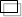 vietose internete, naudojant mobiliuosius telefonus (nemalonių žinučių arba elektroninių laiškų rašinėjimas, skaudinantis bendravimas pokalbių kambariuose, asmeninio gyvenimo detalių viešinimas, tapatybės pasisavinimas ir pan.).Kiti pastebėjimai  (įrašyti)_________________________________________________________________ .Fizinis: užgauliojimas veiksmais (pargriovimas, įspyrimas, kumštelėjimas, spjaudymas, daiktų atiminėjimas ar gadinimas ir pan.); Psichologinis, emocinis smurtas: žeidžiantys žodžiai, pastabos, grasinimai, draudimai, gąsdinimai, kaltinimai, nesikalbėjimas, tylėjimas, ignoravimas, patyčios,  savo nuomonės primetimas kitam žmogui, siekiant savo tikslų.
      Elektroninis: patyčios vykstančios elektroninėje erdvėje: socialiniuose tinkluose, kitosevietose internete, naudojant mobiliuosius telefonus (nemalonių žinučių arba elektroninių laiškų rašinėjimas, skaudinantis bendravimas pokalbių kambariuose, asmeninio gyvenimo detalių viešinimas, tapatybės pasisavinimas ir pan.).Kiti pastebėjimai  (įrašyti)_________________________________________________________________ .Ar yra žinomas tokio elgesio pasikartojimasPatyrusio psichologinį smurtą vardas, pavardėGalimai smurtavusio  vardas, pavardėStebėjusių galimai psichologinio smurto atvejį vardas, pavardė